Loboda IevgeniiExperience:Documents and further information:professional welderPosition applied for: AB-WelderDate of birth: 15.12.1973 (age: 43)Citizenship: UkraineResidence permit in Ukraine: YesCountry of residence: UkraineCity of residence: KhersonContact Tel. No: +38 (055) 472-25-57 / +38 (095) 225-57-36E-Mail: loboda1973@gmail.comSkype: loboda1973U.S. visa: NoE.U. visa: NoUkrainian biometric international passport: Not specifiedDate available from: 14.05.2017English knowledge: PoorMinimum salary: 1000 $ per month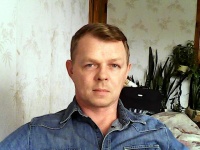 PositionFrom / ToVessel nameVessel typeDWTMEBHPFlagShipownerCrewingAB-Welder15.10.2010-16.09.2016mv amber traiderMulti-Purpose Vessel5000-antigya7 kontraktsevro star